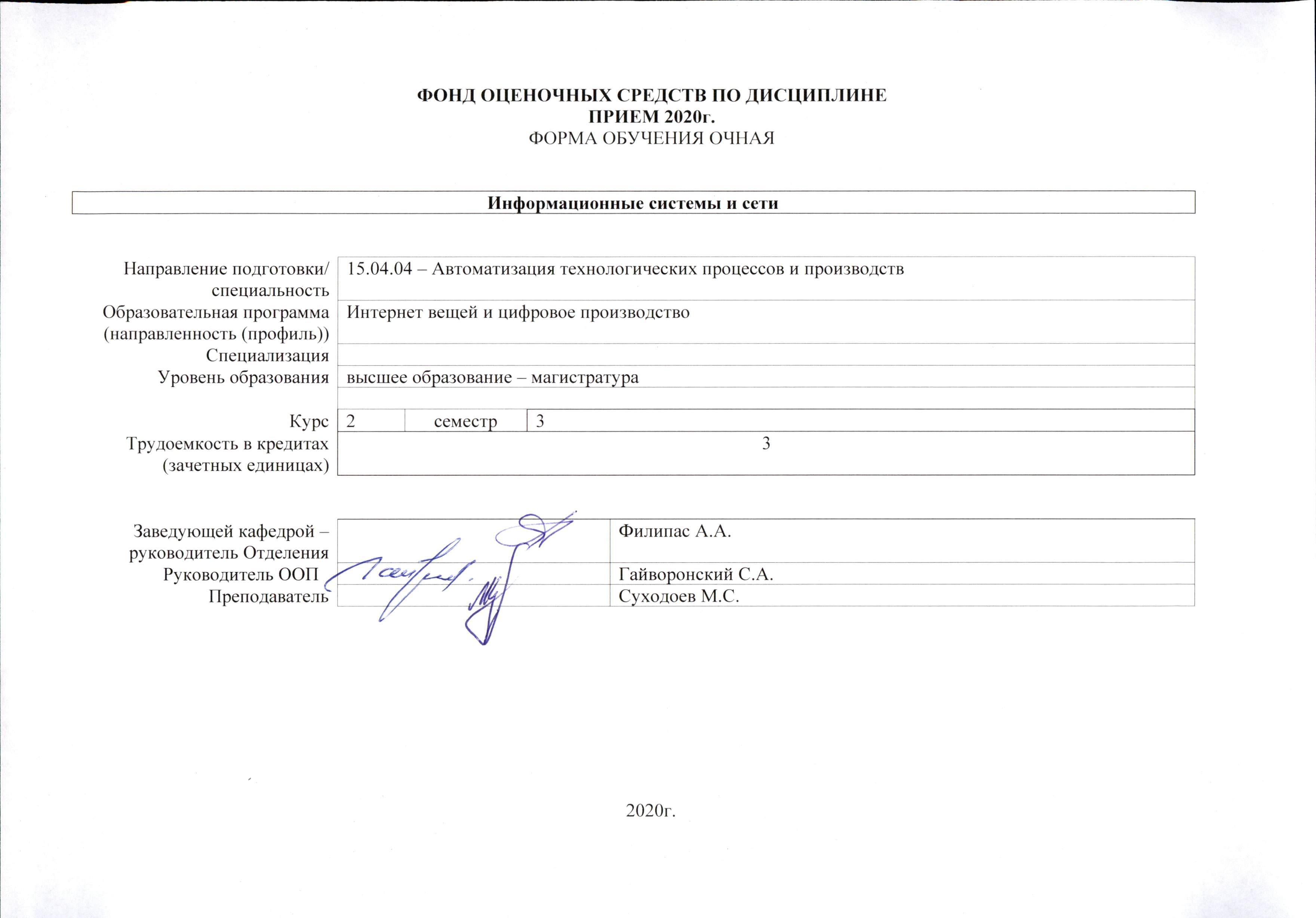 Роль дисциплины «Информационные системы и сети» в формировании компетенций выпускника:Показатели и методы оцениванияШкала оцениванияПорядок организации оценивания результатов обучения в университете регламентируется отдельным локальным нормативным актом – «Система оценивания результатов обучения в Томском политехническом университете (Система оценивания)» (в действующей редакции). Используется балльно-рейтинговая система оценивания результатов обучения. Итоговая оценка (традиционная и литерная) по видам учебной деятельности (изучение дисциплин, УИРС, НИРС, курсовое проектирование, практики) определяется суммой баллов по результатам текущего контроля и промежуточной аттестации (итоговая рейтинговая оценка -  максимум 100 баллов).  Распределение основных и дополнительных баллов за оценочные мероприятия текущего контроля и промежуточной аттестации устанавливается календарным рейтинг-планом дисциплины.Рекомендуемая шкала для отдельных оценочных мероприятий входного и текущего контроляШкала для оценочных мероприятий экзамена Перечень типовых заданий Методические указания по процедуре оцениванияКод компетенцииНаименование компетенцииСоставляющие результатов освоения (дескрипторы компетенции)Составляющие результатов освоения (дескрипторы компетенции)Код компетенцииНаименование компетенцииКодНаименованиеПК(У)-1способность разрабатывать технические задания на модернизацию и автоматизацию действующих производственных и технологических процессов и производств, технических средств и систем автоматизации, управления, контроля, диагностики и испытаний, новые виды продукции, автоматизированные и автоматические технологии ее производства, средства и системы автоматизации, управления процессами, жизненным циклом продукции и ее качествомПК(У)-1.В3опыт составления технического задания на разработку схемотехнических и алгоритмических решений, выбор аппаратных средств для проектирования автоматизированных системПК(У)-1способность разрабатывать технические задания на модернизацию и автоматизацию действующих производственных и технологических процессов и производств, технических средств и систем автоматизации, управления, контроля, диагностики и испытаний, новые виды продукции, автоматизированные и автоматические технологии ее производства, средства и системы автоматизации, управления процессами, жизненным циклом продукции и ее качествомПК(У)-1.У3разрабатывать. проектировать, настраивать и исследовать автоматизированные системыПК(У)-1способность разрабатывать технические задания на модернизацию и автоматизацию действующих производственных и технологических процессов и производств, технических средств и систем автоматизации, управления, контроля, диагностики и испытаний, новые виды продукции, автоматизированные и автоматические технологии ее производства, средства и системы автоматизации, управления процессами, жизненным циклом продукции и ее качествомПК(У)-1.З3основных схемотехнических, алгоритмических и аппаратных решений в автоматизированных системахПК(У)-5способность разрабатывать функциональную, логическую и техническую организацию автоматизированных и автоматических производств, их элементов, технического, алгоритмического и программного обеспечения на базе современных методов, средств и технологий проектированияПК(У)-5.В3современных алгоритмов и программных средств автоматических системПК(У)-5способность разрабатывать функциональную, логическую и техническую организацию автоматизированных и автоматических производств, их элементов, технического, алгоритмического и программного обеспечения на базе современных методов, средств и технологий проектированияПК(У)-5.У3разрабатывать программные средства автоматических системПК(У)-5способность разрабатывать функциональную, логическую и техническую организацию автоматизированных и автоматических производств, их элементов, технического, алгоритмического и программного обеспечения на базе современных методов, средств и технологий проектированияПК(У)-5.З3проведения настройки и отладки автоматических системПланируемые результаты обучения по дисциплинеПланируемые результаты обучения по дисциплинеКод контролируемой компетенции (или ее части)Код контролируемой компетенции (или ее части)Наименование раздела дисциплиныМетоды оценивания (оценочные мероприятия)КодНаименованиеКод контролируемой компетенции (или ее части)Код контролируемой компетенции (или ее части)Наименование раздела дисциплиныМетоды оценивания (оценочные мероприятия)РД-1способность: выполнять анализ состояния и динамики функционирования средств и систем автоматизации, контроля, диагностики, испытаний и управления качеством продукции, метрологического и нормативного обеспечения производства, стандартизации и сертификации с применением надлежащих современных методов и средств анализа, исследовать причины брака в производстве и разрабатывать предложения по его предупреждению и устранениюПК-1ПК-1Раздел 1. Информационные системыУстный и письменный опрос, защита лабораторных работ, зачетРД-2способность: выполнять анализ состояния и динамики функционирования средств и систем автоматизации, контроля, диагностики, испытаний и управления качеством продукции, метрологического и нормативного обеспечения производства, стандартизации и сертификации с применением надлежащих современных методов и средств анализа, исследовать причины брака в производстве и разрабатывать предложения по его предупреждению и устранениюспособность: выполнять анализ состояния и динамики функционирования средств и систем автоматизации, контроля, диагностики, испытаний и управления качеством продукции, метрологического и нормативного обеспечения производства, стандартизации и сертификации с применением надлежащих современных методов и средств анализа, исследовать причины брака в производстве и разрабатывать предложения по его предупреждению и устранениюПК-5Раздел 1. Информационные системыРаздел 2. Информационные сетиУстный и письменный опрос, защита лабораторных работ, зачетРД-3способность: выполнять анализ состояния и динамики функционирования средств и систем автоматизации, контроля, диагностики, испытаний и управления качеством продукции, метрологического и нормативного обеспечения производства, стандартизации и сертификации с применением надлежащих современных методов и средств анализа, исследовать причины брака в производстве и разрабатывать предложения по его предупреждению и устранениюПК-1ПК-1Раздел 1. Информационные системыРаздел 2. Информационные сетиУстный и письменный опрос, защита лабораторных работ, зачетРД-4способность применять новые образовательные технологии, включая системы компьютерного и дистанционного обученияПК-5ПК-5Раздел 2. Информационные сетиУстный и письменный опрос, защита лабораторных работ, зачетРД-5способность применять новые образовательные технологии, включая системы компьютерного и дистанционного обученияПК-1ПК-1Раздел 1. Информационные системыРаздел 2. Информационные сетиУстный и письменный опрос, защита лабораторных работ, зачетРД-6способность применять новые образовательные технологии, включая системы компьютерного и дистанционного обученияПК-5ПК-5Раздел 1. Информационные системыРаздел 2. Информационные сетиУстный и письменный опрос, защита лабораторных работ, зачет% выполнения заданияСоответствие традиционной оценкеОпределение оценки90%÷100%«Отлично»Отличное понимание предмета, всесторонние знания, отличные умения и владение опытом практической деятельности, необходимые результаты обучения сформированы, их качество оценено количеством баллов, близким к максимальному70% - 89%«Хорошо»Достаточно полное понимание предмета, хорошие знания, умения и опыт практической деятельности, необходимые результаты обучения сформированы, качество ни одного из них не оценено минимальным количеством баллов55% - 69%«Удовл.»Приемлемое понимание предмета, удовлетворительные знания, умения и опыт практической деятельности, необходимые результаты обучения сформированы, качество некоторых из них оценено минимальным количеством баллов0% - 54%«Неудовл.» Результаты обучения не соответствуют минимально достаточным требованиям% выполнения заданий экзаменаЭкзамен, баллСоответствие традиционной оценкеОпределение оценки90%÷100%18 ÷ 20«Отлично»Отличное понимание предмета, всесторонние знания, отличные умения и владение опытом практической деятельности, необходимые результаты обучения сформированы, их качество оценено количеством баллов, близким к максимальному70% - 89%14 ÷ 17«Хорошо»Достаточно полное понимание предмета, хорошие знания, умения и опыт практической деятельности, необходимые результаты обучения сформированы, качество ни одного из них не оценено минимальным количеством баллов55% - 69%11 ÷ 13«Удовл.»Приемлемое понимание предмета, удовлетворительные знания, умения и опыт практической деятельности, необходимые результаты обучения сформированы, качество некоторых из них оценено минимальным количеством баллов0% - 54%0 ÷ 10«Неудовл.»Результаты обучения не соответствуют минимально достаточным требованиям№ п/пОценочные мероприятияПримеры типовых контрольных заданийПрактическая работаИнформационно-поисковые языки (ИПЯ) документальных информационных системСистема актуализации базы данныхПринципы маршрутизации в составных сетяхПроектирование локальной компьютерной сетиЛабораторная работаРешение структурированных задачРешение неструктурированных задачСоздание классификационного дереваОсновы построения информационных сетейПостроение локальной сети fast  ethernetАдресация в ip-сетях. Классы ip-адресов. Маска подсетиЗачтеноПонятие и классификация информационных системДокументальные и фактографические информационные системы. Геоинформационные системыМетоды передачи дискретных данных на физическом уровнеВолоконно-оптические линии связи№ п/пОценочные мероприятияПроцедура проведения оценочного мероприятия и необходимые методические указанияПрактическая работаПрактическая работа включает в себя правильность решения поставленных задач, умение дифференцирования необходимых данных.Лабораторная работаЗащита лабораторной работы проводится в формате устного опроса. Опрос включают в себя теоретические вопросы по материалу работы и практические задания, выполняемые на лабораторном оборудованииЗачетЭкзаменационный билет включает в себя два теоретических вопроса и одно практическое задание. Ответы на теоретические вопросы записываются и передаются преподавателю. Практическое задание выполняется на компьютере после завершения студентом теоретической части экзамена.